BÖLÜM I: GİRİŞ ve PLAN HAZIRLIK SÜRECİ2019-2023 dönemi stratejik plan hazırlanması süreci Üst Kurul ve Stratejik Plan Ekibinin oluşturulması ile başlamıştır. Ekip tarafından oluşturulan çalışma takvimi kapsamında ilk aşamada durum analizi çalışmaları yapılmış ve durum analizi aşamasında paydaşlarımızın plan sürecine aktif katılımını sağlamak üzere paydaş anketi, toplantı ve görüşmeler yapılmıştır.Durum analizinin ardından geleceğe yönelim bölümüne geçilerek okulumuzun amaç, hedef, gösterge ve eylemleri belirlenmiştir. Çalışmaları yürüten ekip ve kurul bilgileri altta verilmiştir.STRATEJİK PLAN ÜST KURULUBÖLÜM II:DURUM ANALİZİDurum analizi bölümünde okulumuzun mevcut durumu ortaya konularak neredeyiz sorusuna yanıt bulunmaya çalışılmıştır. Bu kapsamda okulumuzun kısa tanıtımı, okul künyesi ve temel istatistikleri, paydaş analizi ve görüşleri ile okulumuzun Güçlü Zayıf Fırsat ve Tehditlerinin (GZFT) ele alındığı analize yer verilmiştir.Okulun Kısa Tanıtımı:Altındağ Belediyesi Aktaş Anaokulu  Gültepe mahallesine  kurulmuş olup, okul binasının kapladığı alan 405 m²’dir. Okulumuz  01.09.2018 tarihinde eğitim öğretime açılmıştır. Toplam 5 derslik, 2 idare odası, 1 sistem odası, 1 adet mutfak, 1 adet yemekhane ve 1 kalorifer odası bulunmaktadır. Dersliklerde3,, 4 ve 5 yaş yarım gün grupları bulunmaktadır.    Okulumuz 01.01.2019 tarihi itibariyle 99 öğrencimiz mevcuttur. 1 Müdür, 1 Müdür Yardımcısı, 9 öğretmen, 2 yardımcı personel,  1 güvenlik görevlisi bulunmaktadır. Okulumuzda ikili eğitim yapılmaktadır.																7KURUM KİMLİK BİLGİSİAdı					:ALTINDAĞ BELEDİYESİ AKTAŞ ANAOKULU  İli					:ANKARAİlçesi					:ALTINDAĞYazışma Adresi			:Şehit Talip Yener Cad. NO:132 Altındağ/ANKARA  Posta Kodu				:06080Telefon No				:0312 318 57 60Faks No				:Öğretim Şekli			: YARIM GÜN                 Eğitim Öğretime açıldığı tarih	:01.09.2018Ne amaçla yapıldığı			:ANAOKULUMülkiyetin kime ait olduğu		:ANKARA VALİLİĞİToplam bina sayısı			:1Derslik sayısı				:5Okulun kapasitesi			:200Mevcut çocuk sayısı			:1058Okulun Mevcut Durumu: Temel İstatistiklerOkul Künyesi: Okulumuzun temel girdilerine ilişkin bilgiler altta yer alan okul künyesine ilişkin tabloda yer almaktadır.Temel Bilgiler Tablosu- Okul Künyesi Çalışan BilgileriOkulumuzun çalışanlarına ilişkin bilgiler altta yer alan tabloda belirtilmiştir.Çalışan Bilgileri TablosuOkulumuz Bina ve Alanları	Okulumuzun binası ile açık ve kapalı alanlarına ilişkin temel bilgiler altta yer almaktadır.Okul Yerleşkesine İlişkin Bilgiler Sınıf ve Öğrenci Bilgileri	Okulumuzda yer alan sınıfların öğrenci sayıları alttaki tabloda verilmiştir.Donanım ve Teknolojik KaynaklarımızTeknolojik kaynaklar başta olmak üzere okulumuzda bulunan çalışır durumdaki donanım malzemesine ilişkin bilgiye alttaki tabloda yer verilmiştir.Teknolojik Kaynaklar TablosuGelir ve Gider BilgisiOkulumuzun genel bütçe ödenekleri, okul aile birliği gelirleri ve diğer katkılarda dâhil olmak üzere gelir ve giderlerine ilişkin son iki yıl gerçekleşme bilgileri alttaki tabloda verilmiştir.Not: Okulumuz 2018 yılında Eğitim-Öğretime açılmıştır.PAYDAŞ ANALİZİKurumumuzun temel paydaşları öğrenci, veli ve öğretmen olmakla birlikte eğitimin dışsal etkisi nedeniyle okul çevresinde etkileşim içinde olunan geniş bir paydaş kitlesi bulunmaktadır. Paydaşlarımızın görüşleri anket, toplantı, dilek ve istek kutuları, elektronik ortamda iletilen önerilerde dâhil olmak üzere çeşitli yöntemlerle sürekli olarak alınmaktadır.Paydaş anketlerine ilişkin ortaya çıkan temel sonuçlara altta yer verilmiştir : Öğretmen  Anketi Sonuçları:Veli Anketi Sonuçları:GZFT (Güçlü, Zayıf, Fırsat, Tehdit) Analizi*Okulumuzun temel istatistiklerinde verilen okul künyesi, çalışan bilgileri, bina bilgileri, teknolojik kaynak bilgileri ve gelir gider bilgileri ile paydaş anketleri sonucunda ortaya çıkan sorun ve gelişime açık alanlar iç ve dış faktör olarak değerlendirilerek GZFT tablosunda belirtilmiştir. Dolayısıyla olguyu belirten istatistikler ile algıyı ölçen anketlerden çıkan sonuçlar tek bir analizde birleştirilmiştir. Kurumun güçlü ve zayıf yönleri donanım, malzeme, çalışan, iş yapma becerisi, kurumsal iletişim gibi çok çeşitli alanlarda kendisinden kaynaklı olan güçlülükleri ve zayıflıkları ifade etmektedir ve ayrımda temel olarak okul müdürü/müdürlüğü kapsamından bakılarak iç faktör ve dış faktör ayrımı yapılmıştır. İçsel Faktörler:Güçlü Yönler:Zayıf Yönler:Dışsal FaktörlerFırsatlarTehditlerGelişim ve Sorun Alanları        Gelişim ve sorun alanları analizi ile GZFT analizi sonucunda ortaya çıkan sonuçların planın geleceğe yönelim bölümü ile ilişkilendirilmesi ve buradan hareketle hedef, gösterge ve eylemlerin belirlenmesi sağlanmaktadır.           Gelişim ve sorun alanları ayrımında eğitim ve öğretim faaliyetlerine ilişkin üç temel tema olan Eğitime Erişim, Eğitimde Kalite ve kurumsal Kapasite kullanılmıştır. Eğitime erişim, öğrencinin eğitim faaliyetine erişmesi ve tamamlamasına ilişkin süreçleri; Eğitimde kalite, öğrencinin akademik başarısı, sosyal ve bilişsel gelişimi ve istihdamı da dâhil olmak üzere eğitim ve öğretim sürecinin hayata hazırlama evresini; Kurumsal kapasite ise kurumsal yapı, kurum kültürü, donanım, bina gibi eğitim ve öğretim sürecine destek mahiyetinde olan kapasiteyi belirtmektedir.Gelişim ve sorun alanlarına ilişkin GZFT analizinden yola çıkılarak saptamalar yapılırken yukarıdaki tabloda yer alan ayrımda belirtilen temel sorun alanlarına dikkat edilmesi gerekmektedir.Gelişim ve Sorun AlanlarımızBÖLÜM III: MİSYON, VİZYON VE TEMEL DEĞERLEROkul Müdürlüğümüzün Misyon, Vizyon, temel ilke ve değerlerinin oluşturulması kapsamında öğretmenlerimiz, öğrencilerimiz, velilerimiz, çalışanlarımız ve diğer paydaşlarımızdan alınan görüşler, sonucunda stratejik plan hazırlama ekibi tarafından oluşturulan Misyon, Vizyon, Temel Değerler; Okulumuz üst kurulana sunulmuş ve üst kurul tarafından onaylanmıştır.MİSYONUMUZMilli Eğitimin ve Okul Öncesi Eğitimin İlke ve Amaçları doğrultusunda, insanlara sevgiyle yaklaşabilen, kendisiyle barışık, kendine güvenen çağa yön verebilen, lider bireyler yetiştirmek. 	VİZYONUMUZ  Türk Milli Eğitim sisteminin genel amaç ve temel ilkeleri doğrultusunda, bireysel farklılıkları benimseyerek, çağdaş dünyaya ayak uydurabilen, yeniliklere açık, geleceğe güvenle bakan, aile katılımına önem veren  ve tercih edilen bir kurum olmaktadır.TEMEL DEĞERLERİMİZ1-Atatürk Milliyetçiliğine ve Atatürk İlke ve İnkılâplarına bağlıyız.2-İnsan ilişkilerimizde sevgi, saygı ve hoşgörüye önem veririz.3-Çalışanların beklenti, duygu ve düşüncelerine değer verir, birlik ve beraberlik içerisinde çalışırız.4-Çalışmalarımızda objektiflik ilkesini göz önüne alırız.5-Eğitim-öğretim etkinliklerimizi, bilimsel gelişmelerin ve bilimsel kuramların ışığında ve milli eğitim mevzuatına uygun bir şekilde düzenleriz.6-Çalışmalarımızda veli katılımına önem veririz, velilerimizle aynı doğrultuda hareket ederiz. 7-Her çocuğun farklı bir çevreden geldiği ve farklı özelliklere sahip olduğunu göz önünde bulundururuz.8-Eğitim için özveride bulunur, eğitime her türlü desteği veririz.9-Topluma ve doğaya karşı saygılıyız.BÖLÜM IV: AMAÇ, HEDEF VE EYLEMLERAçıklama: Amaç, hedef, gösterge ve eylem kurgusu amaç Sayfa 16-17 da yer alan Gelişim Alanlarına göre yapılacaktır.Altta erişim, kalite ve kapasite amaçlarına ilişkin örnek amaç, hedef ve göstergeler verilmiştir.Erişim başlığında eylemlere ilişkin örneğe yer verilmiştir.TEMA I: EĞİTİM VE ÖĞRETİME ERİŞİMEğitim ve öğretime erişim okullaşma ve okul terki, devam ve devamsızlık, okula uyum ve oryantasyon, özel eğitime ihtiyaç duyan bireylerin eğitime erişimi, yabancı öğrencilerin eğitime erişimi ve hayatboyu öğrenme kapsamında yürütülen faaliyetlerin ele alındığı temadır.Stratejik Amaç 1: Kayıt bölgemizde yer alan çocukların okullaşma oranlarını artıran, öğrencilerin uyum ve devamsızlık sorunlarını gideren etkin bir yönetim yapısı kurulacaktır.Stratejik Hedef 1.1.  Kayıt bölgemizde yer alan çocukların okullaşma oranları artırılacak ve öğrencilerin uyum ve devamsızlık sorunları da giderilecektir.Performans GöstergeleriEylemlerStratejik Hedef 1.2.  Erken çocukluk eğitiminde desteklenen şartları elverişsiz ailelerin çocukları desteklenerek eğitime katılmasını sağlamakPerformans GöstergeleriEylemlerTEMA II: EĞİTİM VE ÖĞRETİMDE KALİTENİN ARTIRILMASIEğitim ve öğretimde kalitenin artırılması başlığı esas olarak eğitim ve öğretim faaliyetinin hayata hazırlama işlevinde yapılacak çalışmaları kapsamaktadır. Bu tema altında akademik başarı, sınav kaygıları, sınıfta kalma, ders başarıları ve kazanımları, disiplin sorunları, öğrencilerin bilimsel, sanatsal, kültürel ve sportif faaliyetleri ile istihdam ve meslek edindirmeye yönelik rehberlik ve diğer mesleki faaliyetler yer almaktadır. Stratejik Amaç 2: Öğrencilerimizin gelişmiş dünyaya uyum sağlayacak şekilde donanımlı bireyler olabilmesi için eğitim ve öğretimde kalite artırılacaktır.Stratejik Hedef 2.1.  Öğrenme kazanımlarını takip eden ve velileri de sürece dâhil eden bir yönetim anlayışı ile öğrencilerimizin akademik başarıları ve sosyal faaliyetlere etkin katılımı artırılacaktır.Performans GöstergeleriEylemlerStratejik Hedef 2.2.  Başkent öğretmen atölyeleri kapsamında öğretmen yeterliliklerini çeşitli kurs ve semirlerle desteklemekPerformans GöstergeleriEylemlerTEMA III: KURUMSAL KAPASİTEStratejik Amaç 3: Eğitim ve öğretim faaliyetlerinin daha nitelikli olarak verilebilmesi için okulumuzun kurumsal kapasitesi güçlendirilecektir. Stratejik Hedef 3.1. Stratejik Amaç 3:Beşerî, fizikî, malî ve teknolojik yapı ile yönetim ve organizasyon yapısını iyileştirerek, eğitime erişimi ve eğitimde kaliteyi artıracak etkin ve verimli bir kurumsal yapıyı tesis etmek.StratejikHedef3.1.Yönetim ve öğrenme etkinliklerinin izlenmesi, değerlendirilmesi ve geliştirilmesi amacıyla veriye dayalı yönetim yapısına geçilecektir.Performans GöstergeleriEylemlerV. BÖLÜM: MALİYETLENDİRME2019-2023 Stratejik Planı Faaliyet/Proje Maliyetlendirme TablosuVI. BÖLÜM: İZLEME VE DEĞERLENDİRMEOkulumuz Stratejik Planı izleme ve değerlendirme çalışmalarında 5 yıllık Stratejik Planın izlenmesi ve 1 yıllık gelişim planın izlenmesi olarak ikili bir ayrıma gidilecektir. Stratejik planın izlenmesinde 6 aylık dönemlerde izleme yapılacak denetim birimleri, il ve ilçe millî eğitim müdürlüğü ve Bakanlık denetim ve kontrollerine hazır halde tutulacaktır.Yıllık planın uygulanmasında yürütme ekipleri ve eylem sorumlularıyla aylık ilerleme toplantıları yapılacaktır. Toplantıda bir önceki ayda yapılanlar ve bir sonraki ayda yapılacaklar görüşülüp karara bağlanacaktır. EKLER: Öğretmen, öğrenci ve veli anket örnekleri klasör ekinde olup okullarınızda uygulanarak sonuçlarından paydaş analizi bölümü ve sorun alanlarının belirlenmesinde yararlanabilirsiniz.Öğretmen Anketi Sonuçları:Veli Anketi Sonuçları:Üst Kurul BilgileriÜst Kurul BilgileriEkip BilgileriEkip BilgileriAdı SoyadıUnvanıAdı SoyadıUnvanıElif BEDİROkul MüdürüSerap AKGÜMÜŞMüdür YardımcısıSerap AKGÜMÜŞMüdür Yardımcısı Zeynep CANTÜRK ŞAHİNÖğretmenNazmiye POYRAZÖğretmenÖzlem YASUNOĞLUÖğretmenZeynep CANTÜRK ŞAHİNÖğretmenMeryem KAHRAMANÖğretmenNesrin KARAKAŞÖğretmen Nurcan ACUROkul Aile Birliği Başkanıİli: ANKARAİli: ANKARAİli: ANKARAİli: ANKARAİlçesi:ALTINDAĞİlçesi:ALTINDAĞİlçesi:ALTINDAĞİlçesi:ALTINDAĞAdres:Şehit Talip Yener Cad. NO:132 Altındağ/ANKARA  Şehit Talip Yener Cad. NO:132 Altındağ/ANKARA  Şehit Talip Yener Cad. NO:132 Altındağ/ANKARA  Coğrafi Konum (link):Coğrafi Konum (link):http://urlkisaltma.com/2eUeqhttp://urlkisaltma.com/2eUeqTelefon Numarası: 0312 318 57 600312 318 57 600312 318 57 60Faks Numarası:Faks Numarası:e- Posta Adresi:aktasanaokulu@gmail.comaktasanaokulu@gmail.comaktasanaokulu@gmail.comWeb sayfası adresi:Web sayfası adresi:altndaakta.meb.k12.traltndaakta.meb.k12.trKurum Kodu:764694764694764694Öğretim Şekli:Öğretim Şekli:İkili (Tam Gün/İkili Eğitim)İkili (Tam Gün/İkili Eğitim)Okulun Hizmete Giriş Tarihi : 2018Okulun Hizmete Giriş Tarihi : 2018Okulun Hizmete Giriş Tarihi : 2018Okulun Hizmete Giriş Tarihi : 2018Toplam Çalışan SayısıToplam Çalışan Sayısı1414Öğrenci Sayısı:Kız4848Öğretmen SayısıKadın99Öğrenci Sayısı:Erkek6565Öğretmen SayısıErkek00Öğrenci Sayısı:Toplam113113Öğretmen SayısıToplam99Derslik Başına Düşen Öğrenci SayısıDerslik Başına Düşen Öğrenci SayısıDerslik Başına Düşen Öğrenci Sayısı:32Şube Başına Düşen Öğrenci SayısıŞube Başına Düşen Öğrenci SayısıŞube Başına Düşen Öğrenci Sayısı:16Öğretmen Başına Düşen Öğrenci SayısıÖğretmen Başına Düşen Öğrenci SayısıÖğretmen Başına Düşen Öğrenci Sayısı:16Şube Başına 30’dan Fazla Öğrencisi Olan Şube SayısıŞube Başına 30’dan Fazla Öğrencisi Olan Şube SayısıŞube Başına 30’dan Fazla Öğrencisi Olan Şube Sayısı:Öğrenci Başına Düşen Toplam Gider MiktarıÖğrenci Başına Düşen Toplam Gider MiktarıÖğrenci Başına Düşen Toplam Gider Miktarı135,00 TLÖğretmenlerin Kurumdaki Ortalama Görev SüresiÖğretmenlerin Kurumdaki Ortalama Görev SüresiÖğretmenlerin Kurumdaki Ortalama Görev Süresi18 AYUnvan*ErkekKadınToplamOkul Müdürü ve Müdür Yardımcısı022Sınıf Öğretmeni099Branş Öğretmeni000Rehber Öğretmen000İdari Personel000Yardımcı Personel022Güvenlik Personeli011Toplam Çalışan Sayıları01414Okul BölümleriOkul BölümleriÖzel AlanlarVarYokOkul Kat Sayısı2Çok Amaçlı SalonXDerslik Sayısı5Çok Amaçlı SahaXDerslik Alanları (m2)48KütüphaneXKullanılan Derslik Sayısı5Fen LaboratuvarıXŞube Sayısı9Bilgisayar LaboratuvarıXİdari Odaların Alanı (m2)35İş AtölyesiXÖğretmenler Odası (m2)-Beceri AtölyesiXOkul Oturum Alanı (m2)405PansiyonXOkul Bahçesi (Açık Alan)(m2)Okul Kapalı Alan (m2)810Sanatsal, bilimsel ve sportif amaçlı toplam alan (m2)Kantin (m2)Tuvalet Sayısı5Diğer (………….)SINIFIKızErkekToplamSINIFIKızErkekToplam3 YAŞ D87155 YAŞ A97164 YAŞ B510155 YAŞ C511164 YAŞ E610165 YAŞ H79164 YAŞ  G710175 YAŞ ÖZEL EĞİTİM112Akıllı Tahta Sayısı0TV Sayısı0Masaüstü Bilgisayar Sayısı3Yazıcı Sayısı1Taşınabilir Bilgisayar Sayısı1Fotokopi Makinası Sayısı1Projeksiyon Sayısı1İnternet Bağlantı HızıYıllarGelir MiktarıGider Miktarı2017Olumlu (Başarılı) yönlerimizOlumsuz (başarısız) yönlerimizÖğretmen gelişimi için fırsatlar sunmakta, yenilik çalışmalarda destek olmaktadır.Sosyal etkinlikler yeteri kadar yapılamamakta.Öğretmenler arası işbirliği yapılmaktadır.Personel yetersizliği, teknolojik araç yetersizliği.Yapılacak çalışmalarda öğretmenin fikri alınmaktadır.Okul çevresinde uyuşturucu satılması.Sınıf mevcutlarının az olmasıPark ve oyun alanı yetersizliğiOkulumuzda hijyene önem verilmesiOlumlu (Başarılı) yönlerimizOlumsuz (başarısız) yönlerimiz:Öğretmenle ihtiyaç duyduğum her zaman görüşme imkanım var.Okul araç gereç olarak yetersizdir.Öğrencimle ilgili sorunlar olunca ilgilenip, devam etmediği zaman arayıp haber verilmektedir.Rehberlik öğretmeni bulunmamaktadır.Okul temiz ve bakımlı olup, öğrencim giriş ve çıkışlarda gerekli güvenlik tedbirleri alınmıştır.Yeterli kadar sosyal etkinlik ve gezi yapılmamaktadır.Okul sitesi güncel olup, e-okuldan gerekli bilgileri ulaşmaktayım.Okul temiz ve bakımlıdır.ÖğrencilerSınıf mevcutlarının eğitim-öğretime elverişli olması, Öğrencilerin okula devamının sağlanması, Disiplinsizlik ve karmaşa bulunmaması,ÇalışanlarTeknolojik alt yapıdan öğretmenlerin yararlanma düzeylerinin yüksek olması. Genç ve dinamik bir eğitim çalışanlarının bulunması.VelilerVelilerle işbirliğinin yapılması.Bina ve YerleşkeÖğrenci başına düşen açık alan oranının yeterli olması, okulun 2 katlı olması.DonanımTeknolojik donanım ve öğretmenlerin teknolojik birikimlerinin yeterli olması.BütçeKaynak çeşitliliğinin bulunması.Yönetim SüreçleriÖğretmenler kurulunda alınan kararların herkes tarafından benimsenip uygulanabilmesi,İletişim SüreçleriÇalışanlarla ikili iletişim kanallarının açık olması.ÖğrencilerÖğrenci sayısının azlığı. Farklı Kültürden gelen öğrenci profiliÇalışanlarÇalışan sayısının yetersizliği.VelilerOkul-veli işbirliğinin istenen düzeyde olmaması,Bina ve YerleşkeOkulumuzun yerleşim yeri sıkıntısı,DonanımDonanımının eski teknoloji olması.BütçeOkul aidat ödemelerinin zamanında ve yeterli düzeyde olmamasıYönetim SüreçleriRehberlik çalışmalarının etkili ve verimli olmaması.İletişim SüreçleriOnline yazışmaların kurumun tüm birimlerinde aktif olarakkullanılmamasıvbPolitikYerel Yönetimin eğitim hizmetlerine yönelik duyarlılığı,EkonomikİŞKUR aracılığı ile yardımcı  personel hizmetlerinin azda olsa karşılanabilmesi.SosyolojikÖğrenci sosyal ve kişisel gelişimlerinin çok yönlü desteklenmesi,Öğrenci – öğretmen iletişiminin güçlü ve sağlıklı olması.TeknolojikTeknolojinin hızla gelişmesi, gelişen teknolojinin okulumuzda eğitim alanında kullanılabiliyor olması. Mevzuat-YasalEğitimde sürekli değişen politikalarının geliştirilmesi. E-okul Adres kayıt veri sistemi uygulaması.EkolojikKonum itibariyle, kentleşmenin getirdiği, trafik, gürültü, sosyal karmaşa gibi olumsuzluklardan göreli olarak daha az etkilenmesi.PolitikOkul öncesi eğitimin ücretli olması.EkonomikSosyal kesimler arasındaki ekonomik ve kültürel kopukluklar.SosyolojikGiderek yoğunluk kazanan ekonomik, sosyal ve kültürel tatmin düzeyi düşük nüfus yoğunlaşmasının baskısı.TeknolojikYeterli teknolojik araç bulunmaması.Mevzuat-YasalSürekli değişen Eğitim politikaları.Eğitime ErişimEğitimde KaliteKurumsal KapasiteOkullaşma OranıAkademik BaşarıKurumsal İletişimOkula Devam/ DevamsızlıkSosyal, Kültürel ve Fiziksel GelişimKurumsal YönetimOkula Uyum, OryantasyonSınıf TekrarıBina ve YerleşkeÖzel Eğitime İhtiyaç Duyan Bireylerİstihdam Edilebilirlik ve YönlendirmeDonanımYabancı ÖğrencilerÖğretim YöntemleriTemizlik, HijyenHayatboyu ÖğrenmeDers araç gereçleriİş Güvenliği, Okul GüvenliğiTaşıma ve servis1.TEMA: EĞİTİM VE ÖĞRETİME ERİŞİM1.TEMA: EĞİTİM VE ÖĞRETİME ERİŞİM1Özel Eğitime İhtiyaç Duyan bireyler.2Okula uyum sorunları.    3Okula Devam - Devamsızlık / Okul öncesi eğitimden erken ayrılma.2.TEMA: EĞİTİM VE ÖĞRETİMDE KALİTE2.TEMA: EĞİTİM VE ÖĞRETİMDE KALİTE1Öğretmenlere yönelik hizmetiçi eğitimlerin yetersizliği2Eğitim öğretim sürecinde sanatsal, sportif ve kültürel faaliyetler yetersizliği3Ders araç ve gereçleri4Yardımcı personel 3.TEMA: KURUMSAL KAPASİTE3.TEMA: KURUMSAL KAPASİTE1Okul ve kurumların fiziki kapasitesinin yetersizliği (Eğitim öğretim ortamlarının yetersizliği)2Okul ve kurumların sosyal, kültürel, sanatsal ve sportif faaliyet alanlarının yetersizliği3Eğitim, ve sosyal hizmet ortamlarının kalitesinin artırılması4Donatım eksiklerinin giderilmesiNoPERFORMANSGÖSTERGESİMevcutMevcutHEDEFHEDEFHEDEFHEDEFHEDEFHEDEFNoPERFORMANSGÖSTERGESİ2018201920192020202120222023PG.1.1.1.Kayıt bölgesindeki öğrencilerden okula kayıt yaptıranların oranı (%)%60%60%65%70%75%80PG.1.1.2.Okula yeni başlayan öğrencilerden oryantasyon eğitimine katılanların oranı (%)%80%85%85%85%90%90%95PG.1.1.3.Bir eğitim ve öğretim döneminde 20 gün ve üzeri devamsızlık yapan öğrenci oranı (%)%25%20%20%20%15%15%10PG.1.1.4.Bir eğitim ve öğretim döneminde 20 gün ve üzeri devamsızlık yapan yabancı öğrenci oranı (%)%25%20%20%20%15%15%15NoEylem İfadesiEylem SorumlusuEylem Tarihi(Her Yıl)Bütçe1.1.1.Kayıt bölgesinde yer alan sartaları elverişsiz aile öğrencilerin tespiti çalışması yapılacaktır.Okul Müdürü, Okul Müdür yardımcısı veöğretmenler01 Eylül-20 Eylül500,00 TL1.1.2Okula yeni başlayan öğrencilere oryantasyon eğitimi verilecektir.ÖğretmenlerEylül ayı ilk haftası500,00 TL1.1.3Öğrencilerin devamsızlık yapmasına sebep olan faktörler belirlenerek bunların öğrenciler üzerindeki olumsuz etkisini azaltacak tedbirler alınacaktır.Okul Müdürü, Okul Müdür yardımcısı ,öğretmenler ve velilerEğitim Öğretim Süresince1000,00 TL1.1.4Devamsızlık yapan yabancı öğrencilerin velileri ile özel aylıktoplantı ve görüşmeler yapılacaktır.Okul Müdürü, Okul Müdür yardımcısı ,öğretmenler ve velilerEğitim Öğretim Süresince750,00 TLNoPERFORMANSGÖSTERGESİMevcutMevcutHEDEFHEDEFHEDEFHEDEFHEDEFHEDEFNoPERFORMANSGÖSTERGESİ2018201920192020202120222023PG.1.1.1.Kayıt bölgesindeki sartaları elverişsiz aile öğrencilerinden okula kayıt yaptıranların oranı (%)%50%50%55%60%65%70PG.1.1.2.Okula kaydı yapılan öğrencilerin aidat ve malzeme desteği sağlanan öğrenci sayısı (%)%60%60%70%80%85%90NoEylem İfadesiEylem SorumlusuEylem Tarihi(Her Yıl)Bütçe1.2.1.Kayıt bölgesinde yer alan öğrencilerin tespiti çalışması yapılacaktır.Okul Müdürü, Okul Müdür yardımcısı veöğretmenler01 Eylül-20 Eylül500,00 TL1.1.2Tespit edilen öğrencilerin ücretsiz eğitim alması ve malzeme desteğinin sağlanmasıOkul Müdürü, Okul Müdür yardımcısı ,öğretmenler ve velilerEğitim Öğretim Süresince1500,00 TLNoPERFORMANSGÖSTERGESİMevcutMevcutHEDEFHEDEFHEDEFHEDEFHEDEFHEDEFNoPERFORMANSGÖSTERGESİ2018201920192020202120222023PG.2.1.1Kurum ve kuruluşlar tarafından düzenlenen sanatsal, bilimsel, kültürel ve sportif faaliyetlere katılan öğrenci oranı(%)%30%35%35%35%40%45%50PG.2.1.2Çevre bilincinin artırılması çerçevesinde yapılan etkinliklere(%)%50%55%55%55%60%65%70PG.2.1.3Sağlıklı ve dengeli beslenme ile ilgili verilen eğitime katılan(%)öğrenci sayısı%50%55%55%60%65%70%75NoEylem İfadesiEylem SorumlusuEylem TarihiBÜTÇE2.1.1.Okulumuzda bilimsel, kültürel, sanatsal, sportif ve toplumhizmeti alanlarında etkinliklere katılım oranı artırılacaktırTüm PaydaşlarEğitim Öğretim Süresince4000,00 TL2.1.2Çevre bilincinin artırılması çerçevesinde yapılan etkinliklere katılan öğrenciler ödüllendirilerek katılım oranımız artırılacaktır.Tüm PaydaşlarEğitim Öğretim Süresince500,00 TL2.1.3Okul sağlığı ve hijyen konularında öğrencilerin, aileleri veçalışanların bilinçlendirilmesine yönelik faaliyetler yapılacaktır. Okulumuzun bu konulara ilişkin değerlendirmelere (Beyaz Bayrak, Beslenme Dostu Okul, Sıfır Atık Projesi vb.) katılmalarıdesteklenecektir.              Tüm PaydaşlarEğitim Öğretim Süresince2000,00 TLNoPERFORMANSGÖSTERGESİMevcutMevcutHEDEFHEDEFHEDEFHEDEFHEDEFHEDEFNoPERFORMANSGÖSTERGESİ2018201920192020202120222023PG.2.2.1Kurum ve kuruluşlar tarafından düzenlenen sanatsal, bilimsel, kültürel ve sportif faaliyetlere katılan öğretmen oranı(%)%50%50%55%60%65%70PG.2.2.2Okul içinde başkent öğretmen atölyeleri kapsamında açılan kurs  ve seminerlere katılan öğretmen sayısı(%)%60%60%65%70%75%80PG.2.3.3Okul dışında başkent öğretmen atölyeleri kapsamında açılan kurs  ve seminerlere katılan öğretmen sayısı(%)%50%50%55%60%65%70NoEylem İfadesiEylem SorumlusuEylem TarihiBÜTÇE2.2.1.Okulumuz öğretmenlerinin bilimsel, kültürel, sanatsal, sportif ve toplum hizmeti alanlarında etkinliklere katılım oranı artırılacaktırTüm PaydaşlarEğitim Öğretim Süresince4000,00 TL2.2.2Okul içinde başkent öğretmen atölyeleri kapsamında açılan kurs  ve seminerlere katılan öğretmen sayısı artırılacaktır.Tüm PaydaşlarEğitim Öğretim Süresince2500,00 TL1.1.3Okul dışında başkent öğretmen atölyeleri kapsamında açılan kurs  ve seminerlere katılan öğretmen sayısı arttırılacaktır.Tüm PaydaşlarEğitim Öğretim Süresince2000,00 TLNoPERFORMANSGÖSTERGESİMevcutMevcutHEDEFHEDEFHEDEFHEDEFHEDEFHEDEFNoPERFORMANSGÖSTERGESİ2018201920192020202120222023PG.3.1.1Okulumuz bilgi edinmesistemlerinden hizmet alanların memnuniyet oranı(%)%50%55%55%60%65%70%75PG.3.2.2Okul web sitemizin kullanım sıklığı(%)%30%30%35%40%45%50PG.3.3.3Okulumuz öğretmenlerininİhtiyaç duyduğu bilgi, belge ve dokümanlara ulaşım oranı(%)%80%85%85%85%90%95%100NoEylem İfadesiEylem SorumlusuEylem TarihiBÜTÇE1.1.1.Okulumuz bilgi edinme sistemlerininaktif bir şekilde kullanılması sağlanacaktırOkul Müdürü, Okul Müdür yardımcısı ve öğretmenler Eğitim Öğretim Süresince500,00 TL1.1.2Okulumuzca bilgi edinme sistemleri vasıtasıyla bilgi istenilen konuların analizi yapılacak, sıklıkla talep edilen bilgiler web sitemizde yayınlanarak kamuoyu ile düzenli olarakpaylaşılacaktır. Böylelikle mükerrer bilgi taleplerinin önüne geçilecektir.Okul Müdürü, Okul Müdür yardımcısıEğitim Öğretim Süresince500,00 TL1.1.3Öğretmenlerimizin ihtiyaç duyduğu bilgi, belge ve dokümanlara hızlı birşekilde erişim sağlayabilmesi amacıyla doküman ve veri yönetim merkezi oluşturulması desteklenecektir.Tüm PaydaşlarEğitim Öğretim Süresince1000,00 TLKaynak Tablosu20192020202120222023ToplamKaynak Tablosu20192020202120222023ToplamGenel Bütçe(Okul Aidatı)3600380040004200440020000Valilikler ve Belediyelerin Katkısı000000Diğer (Okul Aile Birlikleri)000000TOPLAM3600380040004200440020000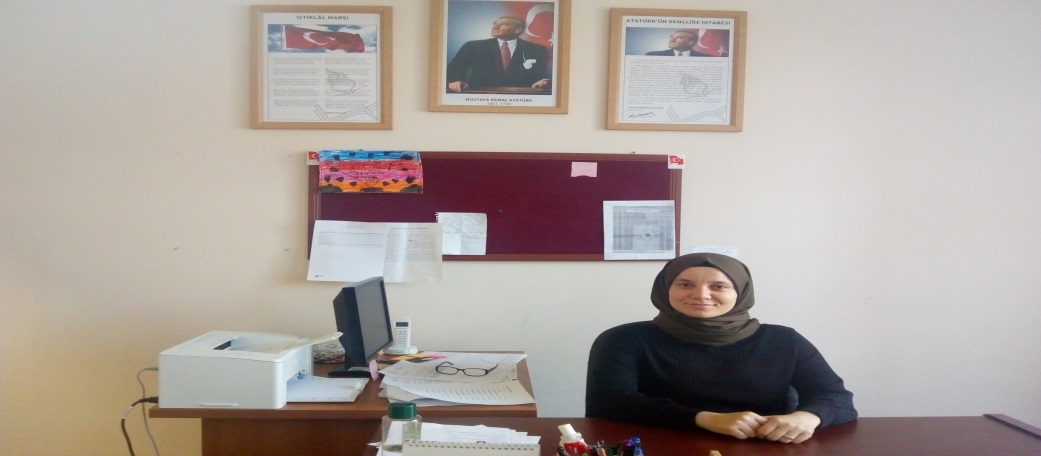 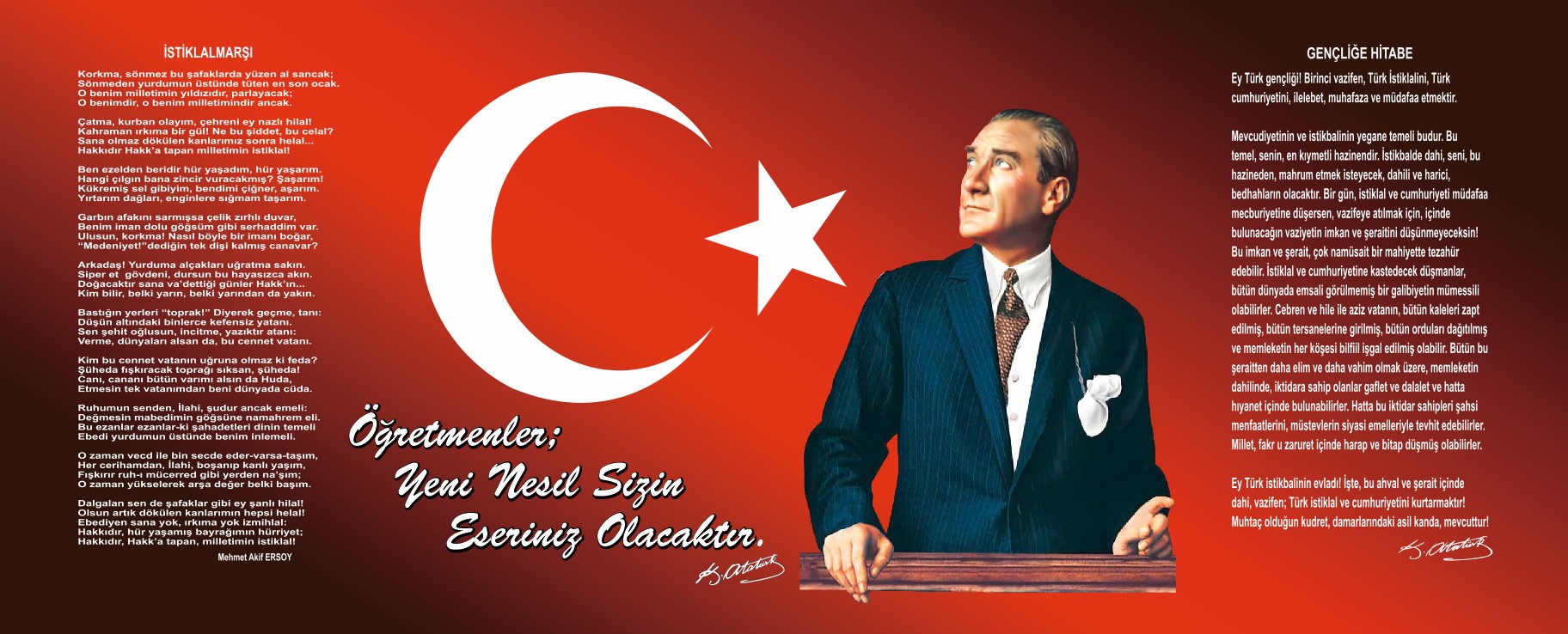 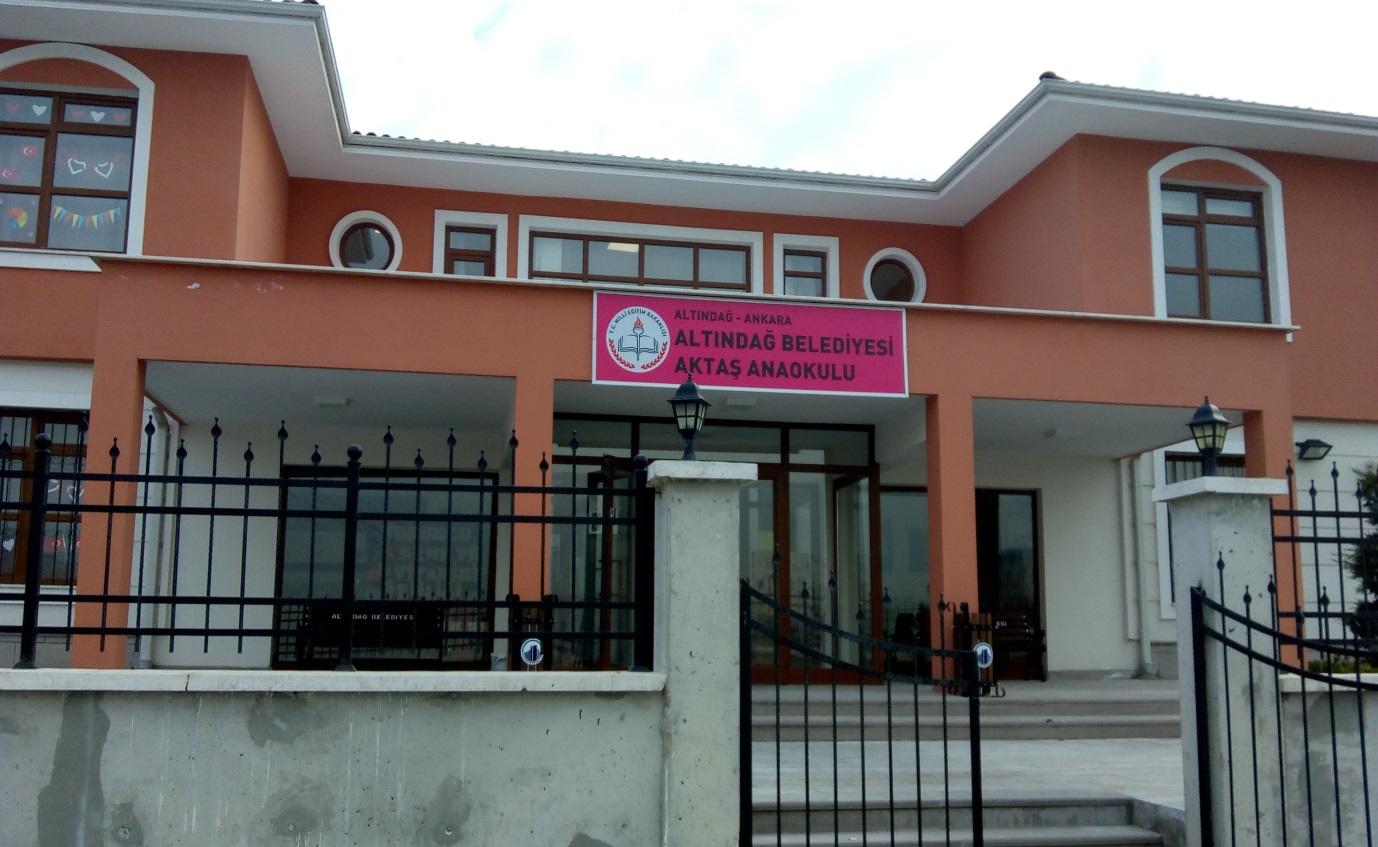 